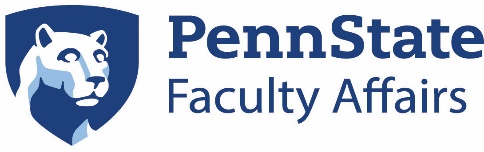 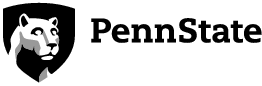 2023-2024 ADMINISTRATIVE FELLOWS PROGRAM INFORMATION SESSIONNovember 4, 20221:00 - 2:00 p.m.ZoomJoin from PC, Mac, Linux, iOS or Android: https://psu.zoom.us/j/96447224078?pwd=dU1oS0d0WGp6cXRhMHlvYlZDNTFDQT09Or iPhone one-tap (US Toll):  +13126266799,96447224078#  or +16468769923,96447224078# Meeting ID: 964 4722 4078Password: 538579Welcome Remarks and Information about the Selection and Interview ProcessAnn Clements, Assistant Vice Provost for Faculty Affairs – Faculty DevelopmentAdministrative Fellows Program Application and Materials can be found at: http://www.vpfa.psu.edu/administrative-fellows/Introduction and Conversation with Former Administrative FellowsLuis Ayala, Professor of Petroleum and Natural Gas Engineering, College of Earth and Mineral Sciences (2022-23 Administrative Fellow to the Senior Vice President for Research)Kristin Sykes, Assistant Director, Administrative & Financial Services, Office of Physical Plant (2021-2022 Administrative Fellow to the Vice President for Development and Alumni Relations)Linghao Zhong, Professor of Chemistry. Faculty, Honors Program (2020-21 Administrative Fellow to the Vice President for Commonwealth Campuses and Executive Chancellor)Question and Answer SessionClosing RemarksAnn Clements, Assistant Vice Provost for Faculty Affairs – Faculty Development